Closing the Achievement Gap Board of Education ReportPanther Academy  - March 16, 2020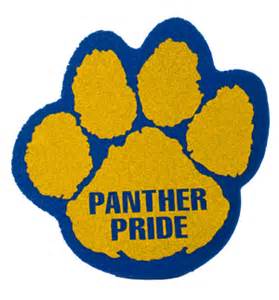 Two Year HistoryK Readiness - Composite - Percent Ready/Ready with EnrichmentK Readiness - Academic/Cognitive - Percent Average/Above AverageK Readiness -Language Development - Percent Average/Above AverageImprovement Plan Strategies for Closing the Gap1. Station Teaching2. KAGAN Cooperative Learning3. Balanced Literacy AllMinorityFree/ReducedSpecial Education2018/1952.1%NA44.4%20%2017/1847.9%NA36.4%NAAllMinorityFree/ReducedSpecial Education2018/1939%NA29.6%6.7%2017/1837.3%NA24.7%NAAllMinorityFree/ReducedSpecial Education2018/1978.7%NA76.6%46.7%2017/1875.4%NA66.3%NA